Guitar Kit Purchase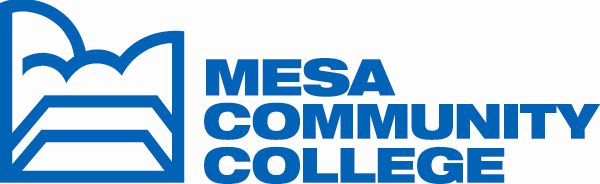 Electronics Class – ELE100 (Please Print Clearly)DATE:  _________   STUDENT NAME:  ___________________________ STUDENT ID# _____________ADDRESS:  _________________________________  PHONE:  ___________   E-MAIL:  ______________		          Street                City     State     ZipCOURSE  NUMBER:  ELE100     Section:  ______________________ Guitar Kit:          $225  Quantity:  __________        Indicate Left or Right Handed: ___________Bass Guitar Kit: $250  Quantity:  __________        Indicate Left or Right Handed:  ___________PLEASE DEPOSIT TO ACCOUNT:  	      MCC04-48090-MCMAINCA-230-800535STUDENT IS TO RETURN RECEIPT TO:  Applied Science & Technology Department, Bldg. 50Guitar Kit PurchaseElectronics Class – ELE100 (Please Print Clearly)DATE:  _________   STUDENT NAME:  ___________________________ STUDENT ID# _____________ADDRESS:  _________________________________   PHONE:  ___________   E-MAIL:  ______________		          Street                  City     State     ZipCOURSE  NUMBER:  ELE100 Section:  ______________________ Guitar Kit:           $225  Quantity:  __________          Indicate Left or Right Handed: __________Bass Guitar Kit:  $250  Quantity:  __________          Indicate Left or Right Handed:  __________PLEASE DEPOSIT TO ACCOUNT:  	     MCC04-48090-MCMAINCA-230-800535STUDENT IS TO RETURN RECEIPT TO:  Applied Science & Technology Department, Bldg. 50Steps for Guitar Kit Purchase:Obtain this form through your instructor or the Applied Sciences & Technology Main Office (Bldg. 50).  Please make sure to fill out the form completely, or there may be a delay in processing.Pay for the guitar kit through the MCC Cashier’s Services OfficeOption 1:Pay By Phone:  Call 480-461-7400.  Inform the Cashier that you are calling to pay for your Guitar Kit purchase.  The price is $225 for guitars, $250 for bass guitars..  After paying by phone, you must personally visit Cashier’s Services Building AD 42  so this form can be marked as paid, and to obtain a receipt from them.Option 2:Pay In Person:  Visit Cashier’s Services in person in Building AD 42.  Inform the Cashier that you are there to pay for your Guitar kit.   The cost will be $225 for guitars, $250 for bass guitars.  The Cashier will receive your payment, mark this form as paid and give you a receipt.Return this form to the Applied Sciences & Technology Office in Building 50.You have successfully paid and purchased your guitar kit.  You will receive it when class starts.Note: Neither the instructors nor the office staff will accept paymentSteps for Guitar Kit Purchase:Obtain this form through your instructor or the Applied Sciences & Technology Main Office (Bldg. 50).  Please make sure to fill out the form completely, or there may be a delay in processing.Pay for the guitar kit through the MCC Cashier’s Services OfficeOption 1:Pay By Phone:  Call 480-461-7400.  Inform the Cashier that you are calling to pay for your Guitar Kit purchase.  The price is $225 for guitars and $250 for bass guitars.  After paying by phone, you must personally visit Cashier’s Services Building AD 42  so this form can be marked as paid, and to obtain a receipt from them.Option 2:Pay In Person:  Visit Cashier’s Services in person in Building AD 42.  Inform the Cashier that you are there to pay for your Guitar kit.   The cost will be $225 for guitars and $250 for bass guitars.  The Cashier will receive your payment, mark this form as paid and give you a receipt.Return this form to the Applied Sciences & Technology Office in Building 50.You have successfully paid and purchased your guitar kit.  You will receive it when class starts.Note: Neither the instructors nor the office staff will accept paymentOFFICE USE ONLYAccess Code:    _____________________________CASHIER USE ONLYAmt. Paid:  _______  ck (  )     cash (  )      credit (  )      Money Ord (  ) Cashier Signature:  _________________________________                           OFFICE USE ONLYAccess Code:    _____________________________CASHIER USE ONLYAmt. Paid:  _______  ck (  )     cash (  )      credit (  )      Money Ord (  ) Cashier Signature:  _________________________________                           